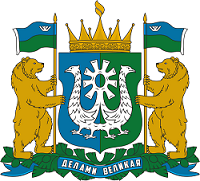 [Дата документа]                                                                                №  [Номер документа] Ханты-МансийскВ соответствии с Порядком проведения государственной итоговой аттестации по образовательным программам основного общего образования, утвержденным приказом Министерства просвещения Российской Федерации и Федеральной службы по надзору в сфере образования и науки от 7 ноября 2018 года № 189/1513, Порядком проведения государственной итоговой аттестации по образовательным программам среднего общего образования, утвержденным приказом Министерства просвещения Российской Федерации и Федеральной службы по надзору в сфере образования и науки от 7 ноября 2018 года 
№ 190/1512, административным регламентом предоставления государственной услуги «Предоставление информации о порядке проведения государственной итоговой аттестации обучающихся, освоивших образовательные программы основного общего и среднего общего образования об участниках и результатах основного и единого государственного экзамена из региональной информационной системы обеспечения проведения государственной итоговой аттестации обучающихся, освоивших образовательные программы основного общего и среднего общего образования», утвержденным приказом Департамента образования и молодежной политики Ханты-Мансийского автономного округа – Югры от 7 июня 2012 года № 698-нп, на основании решения  Государственной экзаменационной комиссии Ханты-Мансийского автономного округа – Югры (протокол от 9 февраля 2023 года № 2-К), 
в целях обеспечения проведения мероприятий по ознакомлению участников государственной итоговой аттестации по образовательным программам основного общего и среднего общего образования, участников единого государственного экзамена (далее – ГИА-9, ГИА-11, ЕГЭ) 
с полученными на экзамене результатами, а также обеспечения соблюдения прав граждан при проведении ГИА-9, ГИА-11, ЕГЭПРИКАЗЫВАЮ:1. Утвердить:1.1. Порядок информирования участников ГИА-9 о полученных результатах на территории Ханты-Мансийского автономного 
округа – Югры в 2023 году (далее – Порядок ознакомления с результатами ГИА-9) (приложение 1).1.2. Порядок информирования участников ГИА-11, участников ЕГЭ о полученных результатах на территории Ханты-Мансийского автономного округа – Югры в 2023 году (далее – Порядок ознакомления 
с результатами ГИА-11) (приложение 2). 2. Рекомендовать руководителям органов местного самоуправления муниципальных образований Ханты-Мансийского автономного                    округа – Югры, осуществляющих управление в сфере образования, руководителям государственных образовательных организаций, находящихся в ведении Департамента культуры Ханты-Мансийского автономного округа – Югры (Кобцева А.А., Тарасов А.В.), Департамента физической культуры и спорта Ханты-Мансийского автономного 
округа – Югры (Васильев К.А.), обеспечить:2.1. Ознакомление участников ГИА-9, ГИА-11, их родителей (законных представителей), участников ЕГЭ, педагогических работников 
с Порядками ознакомления с результатами ГИА-9, ГИА-11.   2.2. Информирование участников ГИА-9, ГИА-11, участников ЕГЭ 
с полученными результатами на территории Ханты-Мансийского автономного округа – Югры в 2023 году, в соответствии с  Порядками ознакомления с результатами ГИА-9, ГИА-11.    3. Руководителям государственных образовательных организаций, находящихся в ведении Департамента образования и науки 
Ханты-Мансийского автономного округа – Югры (далее – Департамент) (Хидирлясов Г.К., Сарабаров А.Б., Наумов М.Н., Козловская Л.Б., Свайкина Н.В., Петрова О.В., Мамбетов Б.Т., Жуков А.В.), обеспечить исполнение пункта 2, в части касающейся4. Автономному учреждению дополнительного профессионального образования Ханты-Мансийского автономного округа – Югры «Институт развития образования» – организации, уполномоченной осуществлять функции Регионального центра обработки информации (далее – РЦОИ) (Клюсова В.В.), обеспечить:4.1. Размещение Порядков ознакомления с результатами ГИА-9, ГИА-11 на официальном сайте РЦОИ.4.2. Информирование участников ГИА-9, ГИА-11, участников ЕГЭ 
с полученными результатами на территории Ханты-Мансийского автономного округа – Югры в 2023 году, в соответствии с Порядками ознакомления с результатами ГИА-9, ГИА-11. 5. Административно-ресурсному отделу Административного управления Департамента образования и науки Ханты-Мансийского автономного округа – Югры обеспечить размещение на официальном сайте Департамента образования и науки Ханты-Мансийского автономного округа – Югры и рассылку настоящего приказа в органы местного самоуправления муниципальных образований Ханты-Мансийского автономного округа – Югры, осуществляющие управление в сфере образования, бюджетное профессиональное образовательное учреждение Ханты-Мансийского автономного округа – Югры «Колледж-интернат Центр искусств для одарённых детей Севера», автономное профессиональное образовательное учреждение Ханты-Мансийского автономного округа – Югры «Югорский колледж-интернат олимпийского резерва», бюджетное профессиональное образовательное учреждение Ханты-Мансийского автономного округа – Югры «Сургутский колледж русской культуры им. А.С. Знаменского», автономное учреждение профессионального образования Ханты-Мансийского автономного округа – Югры «Ханты-Мансийский технолого-педагогический колледж», казенное общеобразовательное учреждение Ханты-Мансийского автономного округа – Югры «Специальная учебно-воспитательная школа № 1», казенное общеобразовательное учреждение Ханты-Мансийского автономного округа – Югры «Специальная учебно-воспитательная школа № 2», казенное общеобразовательное учреждение Ханты-Мансийского автономного округа – Югры «Нижневартовская школа для обучающихся 
с ограничеснными возможностями здоровя № 1», казенное общеобразовательное учреждение Ханты-Мансийского автономного округа – Югры «Урайская школа для обучающихся с ограниченными возможностями здоровья», казенное общеобразовательное учреждение Ханты-Мансийского автономного округа – Югры «Урайская 
школа-интернат для обучающихся с ограниченными возможностями здоровья», казенное общеобразовательное учреждение 
Ханты-Мансийского автономного округа – Югры «Кадетская школа-интернат имени Героя Советского Союза Безноскова Ивана Захаровича», казенное общеобразовательное учреждение Ханты-Мансийского автономного округа – Югры «Излучинская школа-интернат 
для обучающихся с ограниченными возможностями здоровья», автономное учреждение дополнительного профессионального образования 
Ханты-Мансийского автономного округа – Югры «Институт развития образования».6. Контроль исполнения настоящего приказа возложить 
на заместителя директора Департамента образования и науки 
Ханты-Мансийского автономного округа – Югры Святченко И.В.Приложение 1 к приказу Депобразования и науки Югры[Дата документа]       №  [Номер документа] Порядок информирования участников государственной итоговой аттестации по образовательным программам основного общего образования о полученных результатах на территории 
Ханты-Мансийского автономного округа – Югры в 2023 году 
Порядок информирования участников государственной итоговой аттестации по образовательным программам основного общего образования о полученных результатах на территории 
Ханты-Мансийского автономного округа – Югры в 2023 году 
(далее – ГИА-9, Порядок ознакомления с результатами ГИА-9) разработан в соответствии с Порядком проведения государственной итоговой аттестации по образовательным программам основного общего образования, утвержденным приказом Министерства просвещения Российской Федерации и Федеральной службы по надзору в сфере образования и науки от 7 ноября 2018 года № 189/1513, административным регламентом предоставления государственной услуги «Предоставление информации о порядке проведения государственной итоговой аттестации обучающихся, освоивших образовательные программы основного общего и среднего общего образования об участниках и результатах основного 
и единого государственного экзамена из региональной информационной системы обеспечения проведения государственной итоговой аттестации обучающихся, освоивших образовательные программы основного общего и среднего общего образования», утвержденным приказом Департамента образования и молодежной политики Ханты-Мансийского автономного округа – Югры от 7 июня 2012 года № 698-нп, согласно решению Государственной экзаменационной комиссии Ханты-Мансийского автономного округа – Югры (далее – ГЭК) (протокол от 9 февраля 
2023 года № 2-К). Порядок ознакомления с результатами ГИА-9 разработан 
в целях обеспечения проведения мероприятий по ознакомлению участников ГИА-9 с полученными на экзаменах результатами, а также обеспечения соблюдения прав граждан при проведении государственной итоговой аттестации соответствующего уровня общего образования.Результаты ГИА-9 в форме основного государственного экзамена и государственного выпускного экзамена (далее – ОГЭ, ГВЭ) после проверки экзаменационных работ поступают к председателю предметной комиссии по соответствующему учебному предмету 
для последующей передачи в автономное учреждение дополнительного профессионального бразования Ханты-Мансийского автономного округа 
– Югры «Институт развития образования» – организацию, уполномоченную осуществлять функции Регионального центра обработки информации (далее – РЦОИ).Экзаменационные работы, оцененные экспертами региональных предметных комиссий по каждому учебному предмету, 
в первичных баллах (сумма баллов за правильно выполненные задания) подлежат переводу РЦОИ в пятибалльную систему оценивания, согласно шкале перевода баллов ОГЭ, ГВЭ в пятибалльую систему оценивания, утверждаемую Департаментом образования и науки Ханты-Мансийского автономного округа – Югры (далее – Департамент).Результаты ГИА-9 по каждому учебному предмету в день 
их получения передаются в ГЭК для рассмотрения и принятия председателем ГЭК решения об их утверждении, изменении и (или) аннулировании. Решение председателя ГЭК оформляется протоколом.По итогам принятия решения председателем ГЭК, в том числе 
об утверждении результатов ГИА-9 отдел адаптированных образовательных программ и итоговой аттестации Управления общего образования Департамента готовит приказ о результатах ГИА-9 
и утверждении протоколов проверки результатов экзаменов.Утверждение результатов ГИА-9 осуществляется в течение одного рабочего дня с момента получения результатов проверки экзаменационных работ ОГЭ и ГВЭ.В день утверждения результатов ГИА-9 и протоколов проверки результатов экзаменов РЦОИ обеспечивает их передачу в органы местного самоуправления муниципальных образований Ханты-Мансийского автономного округа – Югры, осуществляющие управление в сфере образования (далее – МОУО), государственные образовательные организации, с соблюдением норм действующего законодательства Российской Федерации по обеспечению прав защиты 
и свобод граждан при обработке их персональных данных и требований информационной безопасности, в том числе посредством защищенных каналов связи.В целях обеспечения ознакомления участников ГИА-9
с полученными результатами МОУО:8.1. Направляют результаты ГИА-9 в общеобразовательные организации, являющиеся местами информирования, с соблюдением требований информационной безопасности.8.2. Осуществляют контроль за проведением мероприятий 
по ознакомлению участников ГИА-9 с полученными результатами.8.3. Оформляют отчет об осуществлении информирования участников ГИА-9 с полученными результатами по каждому учебному предмету.8.4. Направляют отчет об осуществлении информирования участников ГИА-9 с полученными результатами на территории муниципального образования Ханты-Мансийского автономного 
округа – Югры в 2023 году, по каждому учебному предмету 
согласно установленной форме (приложение к Порядку ознакомления 
с результатами ГИА-9) в отдел адаптированных образовательных программ и итоговой аттестации Департамента на электронный адрес NevipregailoEB@admhmao.ru, не позднее четырех рабочих дней со дня утверждения результатов ГИА-9 и протоколов проверки результатов экзаменов приказом Департамента.9. Муниципальные общеобразовательные организации, являющиеся местами информирования, осуществляют ознакомление участников ГИА-9 с полученными результатами экзаменов в течение одного рабочего дня 
со дня их передачи в общеобразовательные организации под личную подпись участника ГИА-9, обеспечивая работу места информирования 
с 9.00 часов до 20.00 часов местного времени. 10. Государственные образовательные организации, являющиеся местами информирования:10.1. Осуществляют ознакомление участников ГИА-9 
с полученными результатами в течение одного рабочего дня со дня 
их передачи в государственную образовательную организацию 
под личную роспись участника ГИА-9, обеспечивая работу места информирования с 9.00 часов до 20.00 часов местного времени.10.2. Оформляют отчет об осуществлении информирования участников ГИА-9 с полученными результатами по каждому учебному предмету.10.3. Направляют отчет об осуществлении информирования участников ГИА-9 с полученными результатами по каждому учебному предмету по установленной форме (приложение к Порядку ознакомления 
с результатами ГИА-9) в отдел адаптированных образовательных программ и итоговой аттестации Департамента на электронный адрес NevipregailoEB@admhmao.ru, не позднее четырех рабочих дней со дня утверждения результатов ГИА-9 и протоколов проверки результатов экзаменов, приказом Департамента.11. Выпускники 9-х классов информируются о результатах экзаменов в местах информирования, организованных на базе образовательных организаций, в которых они осваивали программы основного общего образования, либо зачислены в образовательную организацию, на срок, необходимый для прохождения промежуточной аттестации и ГИА-9.12. В соответствии с установленными сроками участники ГИА-9 могут ознакомиться с результатами экзаменов:в образовательных организациях, являющихся местами ознакомления участников с результатами;через Портал государственных услуг Российской Федерации www.gosuslugi.ru, в соответствии с установленными сроками.Для выпускников общеобразовательных организаций, участвующих в экспериментальном (опытном) тестировании Системы сбора заявлений на участие в прохождении ГИА-9, ознакомление с результатами возможно через модуль «Запись на ГИА» Цифровой образовательной платформы Ханты-Мансийского автономного округа – Югры (ЦОП «Образование Югры»).13. РЦОИ обеспечивают размещение сведений о результатах экзаменов, образов бланков экзаменационных работ участников ГИА-9 
в программном продукте регионального портала, предоставляемого Ханты-Мансийским отделением публичного акционерного общества «Ростелеком» https://sdr.ixora.ru/.Приложение к Порядку информирования участников государственной 
итоговой аттестации по образовательным программам 
основного общего образования о полученных результатах на территории Ханты-Мансийского автономного округа – Югры в 2023 годуОтчет 
об осуществлении информирования участников государственной итоговой аттестации по образовательным программам основного общего образования (далее – ГИА-9) с полученными результатами по каждому учебному предмету в 2023 году__________________________________________________________________________________________Орган местного самоуправления муниципального образования Ханты-Мансийского автономного              __________________________________________________________________________________________округа – Югры, осуществляющий управление в сфере образования (образовательная организация)Учебный предмет ГИА-9 ____________________________________________________________Форма ГИА-9 _________________________________________________________________________Период ознакомления участников ГИА-9 с результатами: с ___________________ по _________________________ (Указание сроков)Количество участников ГИА-9, ознакомленных с результатами 
в установленные сроки ______________________________________________________________Количество участников ГИА-9, не ознакомленных с результатами 
в установленные сроки ___________________, с указанием причины.Количество участников ГИА-9, ознакомленных с результатами 
после установленного срока ___________________, с указанием причины.Руководитель органа местного самоуправлениямуниципального образования 
Ханты-Мансийского автономного 
округа – Югры, осуществляющего управление в сфере образования (образовательной организации) 	____________________        ___________________(Подпись) 	     (Расшифровка подписи)       ___________________        (Дата)Приложение 2 к приказу Депобразования и науки Югры[Дата документа]       №  [Номер документа] Порядок информирования участников государственной итоговой аттестации по образовательным программам среднего общего образования, участников единого государственного экзамена о полученных результатах на территории Ханты-Мансийского автономного округа – Югры 
в 2023 годуПорядок информирования участников государственной итоговой аттестации по образовательным программам среднего общего образования, участников единого государственного экзамена 
о полученных результатах (далее – Порядок ознакомления с результатами ГИА-11, ГИА-11, ЕГЭ) разработан в соответствии Порядком проведения государственной итоговой аттестации по образовательным программам среднего общего образования, утвержденным приказом Министерства просвещения Российской Федерации и Федеральной службы по надзору в сфере образования и науки от 7 ноября 2018 года 
№ 190/1512, административным регламентом предоставления государственной услуги «Предоставление информации о порядке проведения государственной итоговой аттестации обучающихся, освоивших образовательные программы основного общего и среднего общего образования об участниках и результатах основного и единого государственного экзамена из региональной информационной системы обеспечения проведения государственной итоговой аттестации обучающихся, освоивших образовательные программы основного общего и среднего общего образования», утвержденным приказом Департамента образования и молодежной политики Ханты-Мансийского автономного округа – Югры от 7 июня 2012 года № 698-нп, согласно решению Государственной экзаменационной комиссии Ханты-Мансийского автономного округа – Югры (далее – ГЭК) (протокол от 9 февраля 
2023 года № 2-К). Порядок ознакомления с результатами ГИА-11 разработан 
в целях обеспечения проведения мероприятий по ознакомлению участников ГИА-11, ЕГЭ с полученными на экзамене результатами 
при прохождении ГИА-11, сдаче ЕГЭ на территории Ханты-Мансийского автономного округа – Югры в 2023 году, а также для обеспечения соблюдения прав граждан при проведении государственной итоговой аттестации соответствующего уровня общего образования, ЕГЭ.Результаты ЕГЭ, в том числе в качестве формы ГИА-11, 
по завершении проведения централизованной проверки экзаменационных работ ЕГЭ, содержащей, в том числе перевод первичных баллов ЕГЭ 
(за исключением ЕГЭ по учебному предмету «математика» (базовый уровень)) в стобалльную систему оценивания, поступают из федерального государственного бюджетного учреждения «Федеральный центр тестирования» (далее – уполномоченная организация) в автономное учреждение дополнительного профессионального образования Ханты-Мансийского автономного округа – Югры «Институт развития образования» – организацию, уполномоченную осуществлять функции регионального центра обработки информации (далее – РЦОИ).Результаты ГИА-11 в форме государственного выпускного экзамена (далее – ГВЭ) после проверки экзаменационных работ поступают к председателю предметной комиссии по соответствующему учебному предмету для дальнейшей передачи в РЦОИ.Протоколы проверки результатов ГИА-11, ЕГЭ по каждому учебному предмету, в день их получения передаются в ГЭК 
для рассмотрения и принятия решения председателем ГЭК 
об их утверждении, изменении и (или) аннулировании. Решение председателя ГЭК оформляется протоколом.По итогам принятия решения председателем ГЭК, в том числе 
об утверждении результатов ГИА-11, ЕГЭ, отдел адаптированных образовательных программ и итоговой аттестации Управления общего образования Департамента образования и науки Ханты-Мансийского автономного округа – Югры (далее – Департамент) готовит приказ 
о результатах ГИА-11, ЕГЭ и утверждении протоколов проверки результатов экзаменов.Утверждение результатов ГИА-11, ЕГЭ осуществляется в течение одного рабочего дня с момента получения результатов из уполномоченной организации, по итогам централизованной проверки экзаменационных работ ЕГЭ, с момента получения из РЦОИ результатов проверки экзаменационных работ ГВЭ.РЦОИ готовит выписки из протоколов проверки результатов ГИА-11, ЕГЭ по каждому учебному предмету в разрезе муниципальных образований Ханты-Мансийского автономного округа – Югры 
и государственных образовательных организаций, находящихся в ведении Департамента, Департамента культуры Ханты-Мансийского автономного округа – Югры, Департамента физической культуры и спорта 
Ханты-Мансийского автономного округа – Югры (далее – иные ОИВ Ханты-Мансийского автономного округа – Югры).В день утверждения результатов ГИА-11, ЕГЭ РЦОИ обеспечивает их передачу в органы местного самоуправления муниципальных образований Ханты-Мансийского автономного 
округа – Югры, осуществляющие управление в сфере образования 
(далее – МОУО), государственные образовательные организации, находящиеся в ведении Департамента, иных ОИВ Ханты-Мансийского автономного округа – Югры, с соблюдением норм действующего законодательства Российской Федерации по обеспечению прав защиты 
и свобод граждан при обработке его персональных данных и требований информационной безопасности, в том числе посредством защищенных каналов связи.МОУО обеспечивают ознакомление участников ГИА-11, ЕГЭ 
с полученными результатами:9.1. Направляют результаты ГИА-11, ЕГЭ в общеобразовательные организации, являющиеся местами информирования, с соблюдением требований информационной безопасности.9.2. Осуществляют контроль за проведением мероприятий 
по ознакомлению участников ГИА-11, ЕГЭ с полученными результатами.9.3. Оформляют отчет об осуществлении информирования участников ГИА-11, ЕГЭ с полученными результатами по каждому учебному предмету.9.4. Направляют отчет об осуществлении информирования участников ГИА-11, ЕГЭ с полученными результатами на территории муниципального образования Ханты-Мансийского автономного 
округа – Югры в 2023 году по каждому учебному предмету 
по установленной форме (приложение к Порядку информирования участников ГИА-11 о полученных результатах) в отдел адаптированных образовательных программ и итоговой аттестации Управления общего образования Департамента на электронный адрес SavickayaTV@admhmao.ru, не позднее четырех рабочих дней со дня утверждения результатов ГИА-11, ЕГЭ и протоколов проверки результатов экзаменов приказом Департамента.10. Муниципальные общеобразовательные организации, являющиеся местами информирования, осуществляют ознакомление участников
ГИА-11, ЕГЭ с полученными результатами экзаменов в течение одного рабочего дня со дня их передачи в образовательные организации 
под личную подпись участника ГИА-11, ЕГЭ, обеспечивая работу места информирования с 9.00 часов до 20.00 часов местного времени. 11. Государственные образовательные организации, находящиеся 
в ведении Департамента, иных ОИВ Ханты-Мансийского автономного округа – Югры, являющиеся местами информирования:11.1. Осуществляют ознакомление участников ГИА-11, ЕГЭ 
с полученными результатами в течение одного рабочего дня со дня 
их передачи в государственную образовательную организацию под личную подпись участника ГИА-11, ЕГЭ, обеспечивая работу места информирования с 9.00 часов до 20.00 часов местного времени.11.2. Оформляют отчет об осуществлении информирования участников ГИА-11, ЕГЭ с полученными результатами по каждому учебному предмету.11.3. Направляют отчет об осуществлении информирования участников ГИА-11, ЕГЭ с полученными результатами по каждому учебному предмету по установленной форме (приложение к Порядку информирования участников ГИА-11 о полученных результатах) в отдел адаптированных образовательных программ и итоговой аттестации Департамента на электронный адрес SavickayaTV@admhmao.ru, не позднее четырех рабочих дней со дня утверждения результатов ГИА-11, ЕГЭ 
и протоколов проверки результатов экзаменов приказом Департамента.12. Выпускники текущего года, экстерны информируются 
о результатах экзаменов в местах информирования, организованных 
на базе образовательных организаций, в которых они завершали освоение основных образовательных программ среднего общего образования либо зачислены в образовательную организацию на срок, необходимый для прохождения ГИА-11.Выпускники прошлых лет, обучающиеся образовательных организаций профессионального образования, выпускники иностранных образовательных организаций информируются о результатах ЕГЭ в местах информирования, организованных на базе образовательных организаций, являющихся пунктами проведения экзаменов. 13. В соответствии с установленными сроками участники 
ГИА-11, ЕГЭ могут ознакомиться с результатами экзаменов:через Портал государственных услуг Российской Федерации www.gosuslugi.ru, в соответствии с установленными сроками;в образовательных организациях, МОУО, утвержденных приказом Департамента в качестве мест ознакомления с результатами.Для выпускников общеобразовательных организаций, участвующих в экспериментальном (опытном) тестировании Системы сбора заявлений на участие в прохождении ГИА-11, ознакомление с результатами возможно через модуль «Запись на ГИА» Цифровой образовательной платформы Ханты-Мансийского автономного округа – Югры (ЦОП «Образование Югры»).14. Сведения о результатах экзаменов, полученных участниками
ГИА-11, ЕГЭ на территории Ханты-Мансийского автономного 
округа – Югры в 2023 году, отражены в федеральной информационной системе обеспечения проведения государственной итоговой аттестации обучающихся, освоивших основные образовательные программы основного общего и среднего общего образования, и приема граждан 
в образовательные организации для получения среднего профессионального и высшего образования и региональной информационной системе обеспечения проведения государственной итоговой аттестации обучающихся, освоивших основные образовательные программы основного общего и среднего общего образования, 
на официальном информационном портале ЕГЭ https://checkege.rustest.ru/. Приложение к Порядку информирования участников государственной 
итоговой аттестации по образовательным программам 
среднего общего образования, единого государственного экзамена 
о полученных результатах на территории Ханты-Мансийского 
автономного округа – Югры в 2023 годуОтчет 
об осуществлении информирования участников государственной итоговой аттестации по образовательным программам среднего общего образования, единого государственного экзамена (далее – ГИА-11, ЕГЭ) с полученными результатами по каждому учебному предмету в 2023 году__________________________________________________________________________________________Орган местного самоуправления муниципального образования Ханты-Мансийского автономного              __________________________________________________________________________________________округа – Югры, осуществляющий управление в сфере образования (образовательная организация)Учебный предмет ГИА-11, ЕГЭ____________________________________________________Форма ГИА-11, ЕГЭ _________________________________________________________________Период ознакомления участников ГИА-11, ЕГЭ с результатами: с ___________  
по ______________________(Указание сроков)Количество участников ГИА-11, ЕГЭ, ознакомленных с результатами 
в установленные сроки ______________________________________________________________Количество участников ГИА-11, ЕГЭ, не ознакомленных с результатами 
в установленные сроки ___________________, с указанием причины.Количество участников ГИА-11, ЕГЭ, ознакомленных с результатами 
после установленного срока ___________________, с указанием причины.Руководитель органа местного самоуправлениямуниципального образования 
Ханты-Мансийского автономного 
округа – Югры, осуществляющего управление в сфере образования (образовательной организации) 	____________________        ___________________(Подпись) 	     (Расшифровка подписи)       ___________________        (Дата)Директор
Департамента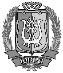 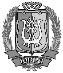 ДОКУМЕНТ ПОДПИСАНЭЛЕКТРОННОЙ ПОДПИСЬЮСертификат  [Номер сертификата 1]Владелец [Владелец сертификата 1]Действителен [ДатаС 1] с по [ДатаПо 1]А.А. Дренин